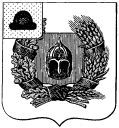 Администрация Александро-Невского городского поселения Александро-Невского муниципального районаРязанской областиПОСТАНОВЛЕНИЕ	Об утверждении  административного  регламента предоставления муниципальной услуги «Заключение соглашения о перераспределении земель и (или) земельных участков, находящихся в государственной (не разграниченной) или муниципальной собственности, и земельных участков, находящихся в частной собственности»В соответствии с требованиями Федерального закона от 27 июля 2010 года №  210-ФЗ "Об организации предоставления государственных и муниципальных услуг", Указом Президента Российской Федерации №  601 от 07.05.2012 "Об основных направлениях совершенствования системы государственного управления", Федерального закона Российской Федерации от 01.12.2014 №  419-ФЗ "О внесении изменений в административные законодательные акты Российской Федерации по вопросам социальной защиты инвалидов в связи с ратификацией Конвенции о правах инвалидов", Федерального закона от 24.11.1995 №  181-ФЗ "О социальной защите инвалидов в Российской Федерации, в целях унификации требований в части обеспечения доступности для инвалидов объектов, связанных с предоставлением муниципальной услуги", руководствуясь Уставом администрации муниципального образования – Александро-Невское городское  поселение Александро-Невского муниципального района Рязанской области, администрация  Александро-Невского городского поселения  ПОСТАНОВЛЯЕТ:       1. Утвердить административный регламент предоставления муниципальной услуги «Заключение соглашения о перераспределении земель и (или) земельных участков, находящихся в государственной (не разграниченной) или муниципальной собственности, и земельных участков, находящихся в частной собственности» согласно приложению.2. Признать  утратившим силу постановление администрации от 10.07.2015 № 118  «Об утверждении  административного  регламента администрации  Александро-Невского городского поселения предоставления муниципальной услуги «Заключение соглашения о перераспределении земель и (или) земельных участков, находящихся в государственной (не разграниченной)  или  муниципальной собственности, и земельных участков, находящихся в частной собственности» (в ред. от  04.07.2016 № 186, от 16.03.2018 № 61)3. Настоящее постановление вступает в силу с момента его официального опубликования в Информационном бюллетене Александро-Невского городского поселения  и на официальном сайте администрации Александро-Невского городского поселения  Александро-Невского муниципального района.4. Контроль за исполнением настоящего постановления оставляю за собой.Глава администрации Александро-Невского городского поселения                                                                                  Е.В. БлохинаПриложение к постановлению администрации Александро-Невского городского поселенияОт 30.09.2019 г. № 181АДМИНИСТРАТИВНЫЙ  РЕГЛАМЕНТ предоставления муниципальной услуги «Заключение соглашения о перераспределении земель и (или) земельных участков, находящихся в государственной (не разграниченной) или муниципальной собственности, и земельных участков, находящихся в частной собственности»1. Общие положения1.1. Предмет регулирования Административного регламента.1.1.1. Предметом регулирования административного регламента предоставления муниципальной услуги "Заключение соглашения о перераспределении земель и (или) земельных участков, находящихся в государственной (неразграниченной) или муниципальной собственности, и земельных участков, находящихся в частной собственности" являются отношения, возникающие между гражданами и (или) юридическими лицами и администрацией поселения, связанные с предоставлением муниципальной услуги "Заключение соглашения о перераспределении земель и (или) земельных участков, находящихся в государственной (не разграниченной) или муниципальной собственности, и земельных участков, находящихся в частной собственности" (далее соответственно - Административный регламент, муниципальная услуга).1.1.2. Административный регламент разработан в целях повышения качества предоставления и доступности муниципальной услуги, создания комфортных условий для получения результатов предоставления муниципальной услуги.1.1.3. Задачей Административного регламента является упорядочение административных процедур и административных действий по предоставлению муниципальной услуги.1.2. Описание заявителей, а также физических и юридических лиц, имеющих право в соответствии с законодательством Российской Федерации либо в силу наделения их заявителями в порядке, установленном законодательством Российской Федерации, полномочиями выступать от их имени при взаимодействии с соответствующими органами исполнительной власти и иными организациями при предоставлении муниципальной услуги.1.2.1. Заявителями являются физические и юридические лица, заинтересованные в заключении соглашения о перераспределении земель и (или) земельных участков, находящихся в государственной (неразграниченной) или муниципальной собственности, и земельных участков, находящихся в частной собственности (далее - заявитель) либо их уполномоченные представители, обратившиеся в орган, предоставляющий муниципальную услугу, либо в организацию, участвующую в предоставлении государственных и муниципальных услуг, с заявлением о предоставлении муниципальной услуги, выраженным в письменной форме или с запросом о предоставлении муниципальной услуги (далее – запрос) с использованием Единого портала государственных и муниципальных услуг, Регионального портала государственных и муниципальных услуг Рязанской области (далее – ЕПГУ, РПГУ, вместе – Портал).1.2.2. Представитель заявителя - физическое лицо, действующее от имени заявителя. Полномочия представителя заявителя при предоставлении муниципальной услуги подтверждаются доверенностью, за исключением лиц, имеющих право действовать без доверенности от имени заявителя. Доверенность от имени юридического лица выдается за подписью его руководителя или иного лица, уполномоченного на это его учредительными документами, с приложением печати этой организации.1.3. Требования к порядку информирования о порядке предоставления муниципальной услуги приведены в разделе 2 Административного регламента.2. Стандарт предоставления муниципальной услуги2.1. Наименование муниципальной услуги.Муниципальная услуга, предоставление которой регулируется Административным регламентом, именуется "Заключение соглашения о перераспределении земель и (или) земельных участков, находящихся в государственной (не разграниченной) или муниципальной собственности, и земельных участков, находящихся в частной собственности".2.2. Муниципальную услугу предоставляет администрация муниципального образования – Александро- Невское городское поселение (далее – администрация).2.2.1. При предоставлении муниципальной услуги администрация поселения взаимодействует со следующими органами государственной власти и организациями в части межведомственного информационного взаимодействия по предоставлению документов, указанных в пункте 2.6.2 Административного регламента:- с Федеральной налоговой службой (ФНС России);- с Федеральным государственным бюджетным учреждением "Федеральная кадастровая палата Федеральной службы государственной регистрации, кадастра и картографии" (ФГБУ "ФКП Росреестра").2.2.2. Заявитель вправе обратиться с заявлением о предоставлении муниципальной услуги в любой территориальный отдел Государственного бюджетного учреждения Рязанской области «Многофункциональный центр предоставления государственных и муниципальных услуг Рязанской области» (далее – МФЦ или Уполномоченная организация).2.2.3. Прием документов, необходимых для получения муниципальной услуги, и выдачу результата предоставления муниципальной услуги на бумажном носителе осуществляет государственное бюджетное учреждение Рязанской области «Многофункциональный центр предоставления государственных и муниципальных услуг Рязанской области»  в соответствии с соглашением о взаимодействии между уполномоченным многофункциональным центром предоставления государственных и муниципальных услуг Рязанской области и Администрацией.Уполномоченная организация осуществляет выдачу результата предоставления муниципальной услуги на бумажном носителе в случае, если заявитель подал запрос о предоставлении муниципальной услуги в электронном виде с использованием Портала и выбрал способ получения результата предоставления муниципальной услуги – на бумажном носителе в многофункциональном  центре.Прием запросов в электронном виде, поступающих с Портала, и выдачу результата предоставления муниципальной услуги по запросам, поступающим с Портала, осуществляет Администрация2.2.4. Информация о местонахождении администрации и МФЦ размещена в Приложении № 7.2.2.5. Администрация поселения участвующая в предоставлении муниципальной услуги, уполномоченная организация не вправе требовать от заявителя осуществления действий, в том числе согласований, необходимых для получения муниципальной услуги и связанных с обращением в иные государственные органы, органы местного самоуправления, организации.2.2.6. Для предоставления муниципальной услуги необходимо наличие в государственном кадастре недвижимости сведений о земельных участках, которые образуются в результате перераспределения.2.3. Результат предоставления муниципальной услуги.Результатом предоставления муниципальной услуги являются получение заявителем и/или выдача (направление) заявителю одного из следующих документов:- решения об утверждении схемы расположения земельного участка с приложением такой схемы (надлежащим образом заверенной копии);- согласия на заключение соглашения о перераспределении земельных участков в соответствии с утвержденным проектом межевания территории;- решения об отказе в заключении соглашения о перераспределении земельных участков (далее - решение об отказе).В случае несоответствия заявления требованиям пункта 2.6 настоящего Административного регламента, заявление подано в иной орган или к заявлению не приложены документы, предусмотренные пунктом 2.6.1 настоящего Административного регламента, результатом предоставления муниципальной услуги является выдача (направление) заявителю уведомления о возврате заявления с указанием причин возврата заявления.До истечения срока предоставления муниципальной услуги заявитель вправе подать в уполномоченную организацию (администрация поселения) заявление об оставлении без рассмотрения и/или возврате поданных для предоставления муниципальной услуги документов. В этом случае результатом предоставления муниципальной услуги является заявление об оставлении без рассмотрения и/или возврате поданных для предоставления муниципальной услуги документов.2.4. Срок предоставления муниципальной услуги.Срок принятия решения об утверждении схемы расположения земельного участка, согласия на заключение соглашения о перераспределении земельных участков либо решения об отказе в заключении соглашения о перераспределении земельных участков - не более 30 календарных дней со дня поступления заявления о перераспределении земельных участков.Срок подготовки и подписания проекта соглашения о перераспределении земельных участков - не более 30 календарных дней со дня представления в администрацию поселения кадастрового паспорта земельного участка или земельных участков, образуемых в результате перераспределения.Срок возврата (направления) заявителю заявления, если оно не соответствует требованиям пункта 2.6 настоящего Административного регламента, подано в иной орган или к заявлению не приложены документы, предусмотренные пунктом 2.6.1 настоящего Административного регламента, - не более 10 календарных дней со дня поступления заявления о перераспределении земельных участков.При направлении заявления и документов, необходимых для предоставления муниципальной услуги, по почте срок предоставления муниципальной услуги исчисляется со дня поступления в уполномоченную организацию заявления и документов, необходимых для предоставления муниципальной услуги (по дате регистрации заявления).Сроки прохождения отдельных административных процедур:а) прием заявления и документов, необходимых для предоставления муниципальной услуги, от одного заявителя - не более 45 минут;б) направление заявления и документов - в течение 1 рабочего дня с даты приема документов;в) рассмотрение администрацией поселения представленных документов - в течение 2 рабочих дней, следующих за днем поступления документов;г) межведомственное информационное взаимодействие - не более 7 рабочих дней, а в случае направления повторного запроса - не более 13 рабочих дней, в том числе:- подготовка и направление запроса в ФНС России - в течение 1 рабочего дня, следующего за днем окончания административной процедуры по рассмотрению администрации поселения представленных документов;- подготовка и направление запроса в ФГБУ "ФКП Росреестра" - в течение 1 рабочего дня, следующего за днем окончания административной процедуры по рассмотрению администрацией поселения  представленных документов;- проверка полноты документа (информации), полученного в результате межведомственного информационного взаимодействия, - в течение 1 рабочего дня, следующего за днем получения запрашиваемого документа (информации);д) подготовка результата предоставления муниципальной услуги - в течение 5 рабочих дней;е) направление результата предоставления муниципальной услуги в уполномоченную организацию - в течение 1 рабочего дня.2.5. Правовые основания для предоставления муниципальной услуги:- Земельный кодекс Российской Федерации;- Гражданский кодекс Российской Федерации;- Градостроительный кодекс Российской Федерации;- Федеральный закон от 24.07.2007 № 221-ФЗ "О государственном кадастре недвижимости";- Федеральный закон от 18.06.2001 № 78-ФЗ "О землеустройстве";- Федеральный закон от 25.10.2001 № 137-ФЗ "О введении в действие Земельного кодекса Российской Федерации";- Устав муниципального образования –Александро-Невское городское поселение от 04.09.2006 г.  № 28;- . Правила землепользования и застройки территории Александро-Невского городского поселения, утвержденные решением Совета депутатов Александро-Невского городского  поселения от 22.10.2017 № 23;- Федеральный закон от 01.12.2014 № 419-ФЗ "О внесении изменений в отдельные законодательные акты Российской Федерации по вопросам социальной защиты инвалидов в связи с ратификацией Конвенции о правах инвалидов".- Федеральный закон от 27.07.2010 № 210-ФЗ "Об организации предоставления государственных и муниципальных услуг";- Федеральный закон от 27.07.2006 № 152-ФЗ "О персональных данных";- Федеральный закон от 23.06.2014 № 171-ФЗ "О внесении изменений в Земельный кодекс Российской Федерации и отдельные законодательные акты Российской Федерации";-  Постановление администрации  Александро-Невского городского поселения     от 08.02.2012г.   № 12 «Об утверждении Порядка разработки и утверждения административных регламентов предоставления муниципальных услуг администрацией  Александро-Невского городского поселения Александро-Невского муниципального района» (с изменениями от 05.12.2012 № 105, от 14.03.2013 № 55, от 29.01.2016 г.  №17, от 02.05.2017 г. №114)- Административный регламент.2.6. Исчерпывающий перечень документов, необходимых в соответствии с нормативными правовыми актами Российской Федерации, нормативными правовыми актами Рязанской области и муниципальными правовыми актами для предоставления муниципальной услуги, услуг, необходимых и обязательных для ее предоставления, подлежащих представлению заявителем (представителем заявителя), способы их получения заявителем (представителем заявителя), в том числе в электронной форме, и порядок их представления2.6.1. Для предоставления муниципальной услуги заявитель представляет в уполномоченную организацию заявление о перераспределении земель и (или) земельных участков, находящихся в государственной (неразграниченной) или муниципальной собственности, и земельных участков, находящихся в частной собственности (далее - заявление), с указанием:1) фамилии, имени и (при наличии) отчества, места жительства заявителя, реквизитов документа, удостоверяющего личность заявителя (для гражданина);2) наименования и местонахождения заявителя (для юридического лица), а также государственного регистрационного номера записи о государственной регистрации юридического лица в Едином государственном реестре юридических лиц, идентификационного номера налогоплательщика, за исключением случаев, если заявителем является иностранное юридическое лицо;3) кадастрового номера земельного участка или кадастровых номеров земельных участков, перераспределение которых планируется осуществить;4) реквизитов утвержденного проекта межевания территории, если перераспределение земельных участков планируется осуществить в соответствии с данным проектом;5) почтового адреса и (или) адреса электронной почты для связи с заявителем.Примерная форма заявления приведена в Приложении № 1 к Административному регламенту.К заявлению прилагаются следующие документы:1) копия документа, удостоверяющего личность заявителя (заявителей), являющегося физическим лицом, либо личность представителя физического или юридического лица;2) копия документа, удостоверяющего права (полномочия) представителя физического или юридического лица, если с заявлением обращается представитель заявителя (заявителей);3) заверенный перевод на русский язык документов о государственной регистрации юридического лица в соответствии с законодательством иностранного государства в случае, если заявителем является иностранное юридическое лицо;4) копии правоустанавливающих или правоудостоверяющих документов на земельный участок, принадлежащий заявителю, в случае, если право собственности не зарегистрировано в Едином государственном реестре прав на недвижимое имущество и сделок с ним;5) схема расположения земельного участка в случае, если отсутствует проект межевания территории, в границах которой осуществляется перераспределение земельных участков;6) согласие на обработку персональных данных (примерная форма согласия на обработку персональных данных приведена в Приложении № 4 к Административному регламенту);7) разъяснение последствий отказа предоставить свои персональные данные (примерная форма разъяснения последствий отказа предоставить свои персональные данные приведена в Приложении № 5 к Административному регламенту).Заявление о предоставлении муниципальной услуги может быть подано в электронной форме с использованием Портала. В бумажном виде форма заявления может быть получена заявителем (представителем заявителя) непосредственно в Администрации или Уполномоченной организации.2.6.1.1. После осуществления государственного кадастрового учета сведений в целях государственного кадастрового учета земельных участков, которые образуются в результате перераспределения, лицо, по заявлению которого принято решение об утверждении схемы расположения земельного участка или которому направлено согласие на заключение соглашения о перераспределении земельных участков в соответствии с утвержденным проектом межевания территории, обращается в уполномоченную организацию с уведомлением о государственном кадастровом учете земельных участков, которые образуются в результате перераспределения (примерная форма уведомления приведена в Приложении № 6 к Административному регламенту).К уведомлению прилагаются следующие документы:1) копия документа, удостоверяющего личность заявителя (заявителей), являющегося физическим лицом, либо личность представителя физического или юридического лица;2) копия документа, удостоверяющего права (полномочия) представителя физического или юридического лица, если с заявлением обращается представитель заявителя (заявителей).2.6.2. В соответствии с пунктом 3.2.4 Административного регламента администрация поселения самостоятельно запрашивает следующие документы (их копии, сведения, содержащиеся в них):1) выписку из Единого государственного реестра юридических лиц в отношении юридического лица, обратившегося с заявлением;2) кадастровый план территории;3) кадастровый паспорт земельного участка или земельных участков, образуемых в результате перераспределения (при поступлении уведомления о государственном кадастровом учете земельных участков, которые образуются в результате перераспределения).Заявитель вправе представить документы и (или) сведения, указанные в настоящем пункте по собственной инициативе.2.6.3. Администрация поселения осуществляет подготовку и направление следующих межведомственных запросов в целях получения документов (их копий, сведений, содержащихся в них), указанных в пункте 2.6.2 настоящего Административного регламента:- в ФНС России о предоставлении сведений из Единого государственного реестра юридических лиц в отношении юридического лица, обратившегося с заявлением;- в ФГБУ "ФКП Росреестра" о предоставлении кадастрового плана территории, кадастрового паспорта земельного участка или земельных участков, образуемых в результате перераспределения (при поступлении уведомления о государственном кадастровом учете земельных участков, которые образуются в результате перераспределения).2.6.4. Администрация поселения, уполномоченная организация не вправе требовать от заявителя:а) представления документов и информации или осуществления действий, представление или осуществление которых не предусмотрено нормативными правовыми актами, регулирующими отношения, возникающие в связи с предоставлением муниципальной услуги;б) представления документов и информации, которые находятся в распоряжении органов, предоставляющих государственные услуги, и органов, предоставляющих муниципальные услуги, иных государственных органов, органов местного самоуправления, организаций в соответствии с нормативными правовыми актами Российской Федерации, нормативными правовыми актами Рязанской области, муниципальными правовыми актами.2.6.5. При представлении заявления и документов, необходимых для предоставления муниципальной услуги, заявитель предъявляет документ, удостоверяющий его личность. В случае, если с заявлением обращается представитель заявителя, предъявляется оригинал и копия документа, удостоверяющего полномочия физического лица представлять интересы заявителя.Документом, удостоверяющим право гражданина на получение муниципальной услуги, также является универсальная электронная карта.2.6.6. Заявители представляют документы в копиях с одновременным представлением оригинала. Копия документа после проверки ее соответствия оригиналу заверяется должностным лицом уполномоченной организации, ответственным за прием документов.Представленные заявителем документы после предоставления муниципальной услуги остаются в администрации поселения, включаются в состав землеустроительного дела и заявителю не возвращаются.2.6.7. Документы, представленные заявителем, должны соответствовать следующим требованиям:а) заявление составлено в единственном экземпляре - подлиннике и подписано заявителем. Заявление может быть заполнено от руки или машинным способом, распечатано посредством электронных печатающих устройств;б) тексты документов написаны разборчиво;в) фамилия, имя, отчество заявителя, адрес его места жительства, телефон (если имеется) написаны полностью;г) в заявлении и в документах нет подчисток, приписок, зачеркнутых слов и иных неоговоренных исправлений, нет серьезных повреждений, не позволяющих однозначно истолковать их содержание;д) документы не исполнены карандашом.2.7. Исчерпывающий перечень оснований для отказа в приеме документов, необходимых для предоставления муниципальной услуги:2.7.1. Непредставление заявителем документа, удостоверяющего его личность;2.7.2. Непредставление представителем заявителя документа, удостоверяющего личность и полномочия;2.7.3. Заявление, представленное для предоставления муниципальной услуги, по содержанию не соответствует требованиям пункта 2.6.7 Административного регламента;2.7.4. Непредставление документов, указанных в четырнадцатом и пятнадцатом абзацах пункта 2.6.1 Административного регламента.2.8. Исчерпывающий перечень оснований для отказа в предоставлении муниципальной услуги:2.8.1. Заявление о перераспределении земельных участков подано в случаях, не предусмотренных пунктом 1 статьи 39.28 Земельного кодекса Российской Федерации;2.8.2. Не представлено в письменной форме согласие лиц, указанных в пункте 4 статьи 11.2 Земельного кодекса Российской Федерации, если земельные участки, которые предлагается перераспределить, обременены правами указанных лиц;2.8.3. На земельном участке, на который возникает право частной собственности, в результате перераспределения земельного участка, находящегося в частной собственности, и земель и (или) земельных участков, находящихся в государственной (неразграниченной) или  муниципальной собственности, будут расположены здание, сооружение, объект незавершенного строительства, находящиеся в  муниципальной собственности, в собственности других граждан или юридических лиц, за исключением сооружения (в том числе сооружения, строительство которого не завершено), которое размещается на условиях сервитута, или объекта, который предусмотрен пунктом 3 статьи 39.36 Земельного кодекса Российской Федерации и наличие которого не препятствует использованию земельного участка в соответствии с его разрешенным использованием;2.8.4. Проектом межевания территории или схемой расположения земельного участка предусматривается перераспределение земельного участка, находящегося в частной собственности, и земель и (или) земельных участков, находящихся в государственной (неразграниченной) или муниципальной собственности и изъятых из оборота или ограниченных в обороте;2.8.5. Образование земельного участка или земельных участков предусматривается путем перераспределения земельного участка, находящегося в частной собственности, и земель и (или) земельного участка, находящихся в государственной (неразграниченной) или муниципальной собственности и зарезервированных для государственных или муниципальных нужд;2.8.6. Проектом межевания территории или схемой расположения земельного участка предусматривается перераспределение земельного участка, находящегося в частной собственности, и земельного участка, находящегося в государственной (неразграниченной) или муниципальной собственности и являющегося предметом аукциона, извещение о проведении которого размещено в соответствии с пунктом 19 статьи 39.11 Земельного кодекса Российской Федерации, либо в отношении такого земельного участка принято решение о предварительном согласовании его предоставления, срок действия которого не истек;2.8.7. Образование земельного участка или земельных участков предусматривается путем перераспределения земельного участка, находящегося в частной собственности, и земель и (или) земельных участков, которые находятся в государственной (неразграниченной) или муниципальной собственности и в отношении которых подано заявление о предварительном согласовании предоставления земельного участка или заявление о предоставлении земельного участка и не принято решение об отказе в этом предварительном согласовании или этом предоставлении;2.8.8. В результате перераспределения земельных участков площадь земельного участка, на который возникает право частной собственности, будет превышать установленные предельные максимальные размеры земельных участков;2.8.9. Образование земельного участка или земельных участков предусматривается путем перераспределения земельного участка, находящегося в частной собственности, и земель, из которых возможно образовать самостоятельный земельный участок без нарушения требований, предусмотренных статьей 11.9 Земельного кодекса Российской Федерации, за исключением случаев перераспределения земельных участков в соответствии с подпунктами 1 и 4 пункта 1 статьи 39.28 Земельного кодекса Российской Федерации;2.8.10. Границы земельного участка, находящегося в частной собственности, подлежат уточнению в соответствии с Федеральным законом от 24.07.2007 № 221-ФЗ "О государственном кадастре недвижимости";2.8.11. Имеются основания для отказа в утверждении схемы расположения земельного участка, предусмотренные пунктом 16 статьи 11.10 Земельного кодекса Российской Федерации;2.8.12. Приложенная к заявлению о перераспределении земельных участков схема расположения земельного участка разработана с нарушением требований к образуемым земельным участкам или не соответствует утвержденным проекту планировки территории, землеустроительной документации, положению об особо охраняемой природной территории;2.8.13. Земельный участок, образование которого предусмотрено схемой расположения земельного участка, расположен в границах территории, в отношении которой утвержден проект межевания территории.2.8.14. Площадь земельного участка, на который возникает право частной собственности, превышает площадь, указанную в схеме расположения земельного участка или проекте межевания территории, в соответствии с которой такой земельный участок был образован, более чем на десять процентов.2.9. Размер платы, взимаемой с заявителя при предоставлении муниципальной услуги, и способы ее взимания в случаях, предусмотренных федеральными законами, принимаемыми в соответствии с ними иными нормативными правовыми актами Рязанской области, нормативными правовыми актами субъектов Российской Федерации, муниципальными правовыми актами.Взимание платы за предоставление муниципальной услуги нормативными правовыми актами не предусмотрено.2.10. Максимальный срок ожидания в очереди при подаче заявления о предоставлении муниципальной услуги и при получении результата предоставления муниципальной услуги.Максимальное время ожидания в очереди при подаче заявления о предоставлении муниципальной услуги не должно превышать 15 минут.Максимальное время ожидания в очереди на получение результата предоставления муниципальной услуги не должно превышать 15 минут.2.11. Срок регистрации заявления заявителя о предоставлении муниципальной услуги.Максимальный срок регистрации заявления не должен превышать 45 минут.2.12. Требования к помещениям, в которых предоставляются муниципальные услуги, к залу ожидания, местам для заполнения заявлений о предоставлении муниципальной услуги, информационным стендам с образцами их заполнения и перечнем документов, необходимых для предоставления муниципальной услуги.2.12.1. Информация о местах нахождения и графике работы уполномоченной организации, а также о других органах и организациях, обращение в которые необходимо для предоставления муниципальной услуги, иная справочная информация размещена на официальном сайте поселения согласно Приложению № 3 к Административному регламенту.2.12.2. На территории, прилегающей к зданию, где расположены помещения уполномоченной организации, располагается бесплатная парковка для автомобильного транспорта посетителей, в том числе предусматривающая места для специальных автотранспортных средств инвалидов.             В помещениях обеспечивается создание инвалидам условий доступности объектов в соответствии с требованиями, установленными законодательными и иными нормативными правовыми актами, в том числе:а) возможность беспрепятственного входа в объекты и выхода из них;б) возможность самостоятельного передвижения по территории объекта в целях доступа к месту предоставления услуги, в том числе с помощью работников объекта, предоставляющих услуги;в) возможность посадки в транспортное средство и высадки из него перед входом в объект, в том числе с использованием кресла-коляски и, при необходимости, с помощью работников объекта;г) сопровождение инвалидов, имеющих стойкие нарушения функции зрения и самостоятельного передвижения по территории объекта;д) содействие инвалиду при входе в объект и выходе из него, информирование инвалида о доступных маршрутах общественного транспорта;е) обеспечение допуска на объект, в котором предоставляются услуги, собаки-проводника при наличии документа, подтверждающего ее специальное обучение, выданного по форме и в порядке, утвержденных приказом Министерства труда и социальной защиты Российской Федерации от 22 июня 2015 года № 386н (зарегистрирован Министерством юстиции Российской Федерации 21 июля 2015г., регистрационный № 38115).      Помещения для приема заявителей, имеющих инвалидность, должно соответствовать следующим требованиям:а) обязательное наличие справочно-информационной службы;б) стойка информации в вестибюлях и в зонах специализированного обслуживания инвалидов должна быть хорошо видимой  со стороны входа и легко различаться слабовидящими посетителями. Минимальный размер площади помещения (кабинета или кабины) для индивидуального приема (на одно рабочее место) должно быть не менее 12 кв.м.Зона мест ожидания заявителей, имеющих инвалидность, размещается преимущественно на нижних этажах зданий.2.12.3. Здание, где предоставляется муниципальная услуга, должно быть оборудовано отдельным входом для свободного доступа заявителей.2.12.4. Входы в помещения, где осуществляется прием и выдача документов, оборудуются пандусами, расширенными проходами, позволяющими обеспечить свободный доступ лиц с ограниченными возможностями передвижения, включая лиц, использующих кресла-коляски.2.12.5. Центральный вход в здание должен быть оборудован информационной табличкой (вывеской), содержащей информацию о наименовании и графике работы администрации поселения.2.12.6. Помещения, в которых предоставляется муниципальная услуга, должны соответствовать установленным противопожарным и санитарно-эпидемиологическим правилам и нормам.2.12.7. Помещения, в которых предоставляется муниципальная услуга, должны иметь туалет со свободным доступом к нему в рабочее время заявителей.2.12.8. Помещения, в которых предоставляется муниципальная услуга, включают места для ожидания, места для информирования заявителей и заполнения необходимых документов, а также места для приема заявителей.2.12.9. Места для ожидания должны соответствовать комфортным условиям для заявителей и оптимальным условиям работы должностных лиц.2.12.10. Места для ожидания оборудуются стульями, количество которых определяется исходя из фактической нагрузки и возможностей для их размещения в здании, но не может составлять менее 5 мест.2.12.11. Места для информирования и заполнения необходимых документов оборудуются информационными стендами, стульями и столами либо стойками для оформления документов, обеспечиваются бланками заявлений и необходимыми канцелярскими принадлежностями.2.12.12. На информационном стенде размещается следующая информация:а) срок предоставления муниципальной услуги и сроки выполнения отдельных административных действий;б) образец заполнения заявления;в) перечень оснований для отказа в предоставлении муниципальной услуги;г) информация о платности (бесплатности) предоставления муниципальной услуги;д) извлечения из Административного регламента.     е) тексты информационных материалов печатаются удобным для чтения шрифтом, без исправлений, наиболее важные места подчеркиваются.Обеспечивается надлежащее размещение носителей информации, необходимой для обеспечения беспрепятственного доступа инвалидов к объектам и услугам, с учетом ограничений их жизнедеятельности, в том числе дублирование необходимой для получения услуги звуковой и зрительной информации, а также надписей, знаков и иной текстовой и графической информации знаками, выполненными рельефно-точечным шрифтом Брайля и на контрастном фоне.Обеспечивается предоставление бесплатно в доступной форме с учетом стойких расстройств функций организма инвалидов информации об их правах и обязанностях, сроках, порядке и условиях предоставления услуги, доступности ее предоставления».2.12.13. Прием заявителей осуществляется в окнах приема документов.2.12.14. Окна приема документов должны быть оборудованы информационными табличками с указанием:а) номера окна;б) фамилии, имени, отчества и должности лица, ведущего прием;в) графика приема.2.12.15. Должностные лица, осуществляющие прием документов, обеспечиваются личными идентификационными карточками и (или) настольными табличками.2.12.16. Места для приема документов должны быть снабжены стулом, иметь место для письма и раскладки документов.2.12.17. В целях обеспечения конфиденциальности сведений о заявителе одним должностным лицом одновременно ведется прием только одного заявителя по одному обращению за предоставлением одной муниципальной услуги.2.12.18. Каждое рабочее место должностного лица должно быть оборудовано телефоном, персональным компьютером с возможностью доступа к информационным базам данных, печатающим устройствам.2.12.19. При оборудовании помещений, в которых предоставляется муниципальная услуга, обеспечивается возможность беспрепятственной эвакуации всех заявителей и должностных лиц в случае возникновения чрезвычайной ситуации.2.13. Порядок получения информации заявителями по вопросам предоставления муниципальной услуги, в том числе о ходе предоставления муниципальной услуги.2.13.1. Информация о порядке предоставления муниципальной услуги предоставляется в администрации поселения уполномоченной организации, в уполномоченной организации с использованием средств телефонной связи, электронного информирования, вычислительной и электронной техники; посредством размещения в информационно-телекоммуникационных сетях общего пользования, в том числе в сети Интернет, публикации в средствах массовой информации, издания информационных материалов (брошюр, буклетов и т.д.), а также путем непосредственного обращения в уполномоченную организацию.2.13.2. По решению руководителя уполномоченной организации график (режим) работы уполномоченной организации может быть изменен.2.13.3. Информация о предоставлении муниципальной услуги сообщается по номерам телефонов для справок (консультаций), а также размещается в информационно-телекоммуникационных сетях общего пользования, в том числе в сети Интернет, на информационных стендах администрации поселения.2.13.4. При ответах на телефонные звонки и устные обращения, должностные лица администрации поселения или уполномоченной организации подробно и в вежливой (корректной) форме информируют обратившихся по интересующим их вопросам. Ответ на телефонный звонок должен начинаться с информации о наименовании организации, в которую позвонил гражданин, фамилии, имени, отчестве и должности лица, принявшего телефонный звонок. Для обеспечения высоких стандартов качества работы должностных лиц уполномоченной организации ведется запись разговоров.Время разговора не должно превышать 10 минут.При невозможности должностного лица администрации поселения или уполномоченной организации, принявшего звонок, самостоятельно ответить на поставленные вопросы телефонный звонок должен быть переадресован (переведен) на другое должностное лицо или же обратившемуся гражданину должен быть сообщен телефонный номер, по которому можно получить необходимую информацию.2.13.5. Информирование о ходе предоставления муниципальной услуги осуществляется должностными лицами администрации поселения и уполномоченной организации с использованием средств сети Интернет, почтовой, телефонной связи, посредством электронной почты, а также должностными лицами уполномоченной организации при личном контакте с заявителями.Заявители, представившие в уполномоченную организацию документы для получения муниципальной услуги, в обязательном порядке информируются должностными лицами администрации поселения о результате предоставления муниципальной услуги.2.13.6. Информация об отказе в предоставлении муниципальной услуги направляется заявителю письмом и дублируется по телефону или электронной почте, указанным в заявлении (при наличии соответствующих данных в заявлении).2.13.7. Информация о сроке завершения оформления документов и возможности их получения заявителю сообщается при подаче документов.2.13.8. Консультации (справки) по вопросам предоставления муниципальной услуги предоставляются должностными лицами администрации поселения и уполномоченной организации.2.13.9. Консультации предоставляются по следующим вопросам:- необходимого перечня документов, представляемых для предоставления муниципальной услуги, комплектности (достаточности) представляемых документов;- источников получения документов, необходимых для предоставления муниципальной услуги (орган, организация и их местонахождение);- времени приема и выдачи документов;- сроков предоставления муниципальной услуги;- порядка обжалования действий (бездействия) и решений должностных лиц, осуществляемых и принимаемых в ходе предоставления муниципальной услуги.2.13.10. При консультировании заявителей по электронной почте, в том числе о ходе предоставления муниципальной услуги, ответ должен быть направлен в течение пяти календарных дней, исчисляемых со дня, следующего за днем поступления соответствующего запроса.2.13.11. Заявитель имеет право представить документы по предварительной записи.Предварительная запись осуществляется через терминал электронной очереди, установленный в здании уполномоченной организации.2.14. Показатели доступности и качества муниципальных услуг.2.14.1. Показателями доступности муниципальной услуги являются:а) транспортная доступность к местам предоставления муниципальной услуги;б) обеспечение беспрепятственного доступа лиц с ограниченными возможностями передвижения к помещениям, в которых предоставляется муниципальная услуга;в) размещение информации о порядке предоставления муниципальной услуги на Едином портале государственных и муниципальных услуг (функций).г) адаптация под нужды инвалидов по зрению официального сайта учреждения, предоставляющего муниципальную услугу, в сети Интернет. 2.14.2. Показателями качества муниципальной услуги являются:а) соблюдение срока выдачи документов при предоставлении муниципальной услуги;б) соблюдение сроков ожидания в очереди при подаче и получении документов;в) отсутствие поданных в установленном порядке жалоб на решения, действия (бездействие) должностных лиц, принятые и осуществленные при предоставлении муниципальной услуги.3. Состав, последовательность и срокиисполнения административных процедур3.1. Блок-схема предоставления муниципальной услуги приводится в Приложении № 8 к Административному регламенту.3.2. Предоставление муниципальной услуги включает в себя следующие административные процедуры:а) прием заявления и документов (в т.ч. административные действия по приему запроса о предоставлении муниципальной услуги через Портал);б) направление заявления и документов в администрацию поселения;в) рассмотрение администрацией поселения представленных документов;г) межведомственное информационное взаимодействие;д) подготовка и оформление результата предоставления муниципальной услуги (в т.ч. административные действия по информированию заявителя о результате предоставления муниципальной услуги по запросам, поступающим с Портала);е) направление результата предоставления муниципальной услуги в уполномоченную организацию;ж) выдача (направление) заявителю результата предоставления муниципальной услуги (в т.ч. административные действия по выдаче заявителю результата предоставления муниципальной услуги в Администрации, в Уполномоченной организации по запросам, поступающим с Портала).3.2.1. Прием заявления и документов.3.2.1.1. Основанием для начала административной процедуры по приему и регистрации документов является обращение заявителя или его представителя в уполномоченную организацию с заявлением и документами, предусмотренными пунктом 2.6.1 Административного регламента.3.2.1.2. Должностное лицо уполномоченной организации, ответственное за прием и регистрацию документов:а) устанавливает предмет обращения;б) проверяет документ, удостоверяющий личность заявителя, в случае если заявление представлено заявителем при личном обращении;в) проверяет полномочия представителя заявителя;г) проверяет заявление и комплект прилагаемых документов о предоставлении земельного участка на соответствие их по содержанию требованиям пункта 2.6.7 настоящего Административного регламента;д) при наличии оснований для отказа в приеме документов должностное лицо, ответственное за прием, уведомляет заявителя об отказе в приеме документов;е) регистрирует заявление в автоматизированной информационной системе многофункционального центра (далее - АИС МФЦ) при отсутствии оснований, предусмотренных пунктом 2.7 Административного регламента.3.2.1.3. Должностное лицо уполномоченной организации, ответственное за прием и регистрацию документов, указывает в АИС МФЦ следующее:а) порядковый номер заявления;б) дату и время приема с точностью до минуты;в) общее количество документов и общее число листов в документах;г) данные о заявителе;д) цель обращения заявителя;е) свои фамилию и инициалы;ж) способ выдачи результата предоставления услуги.3.2.1.4. Должностное лицо уполномоченной организации, ответственное за прием и регистрацию документов, оформляет расписку в получении документов в двух экземплярах согласно Приложению № 9 к Административному регламенту. Первый экземпляр выдается заявителю, второй экземпляр прикладывается к принятым документам. В расписке указывается дата и перечень представленных документов, документов, которые будут получены по межведомственным запросам, дата окончания срока рассмотрения документов.Расписка также должна содержать уведомление заявителя о том, что выдача документов может осуществляться непосредственно в администрации поселения, в том числе в случае неполучения заявителем документов в уполномоченной организации в срок, указанный в расписке.3.2.1.5. Результатом исполнения административной процедуры по приему и регистрации документов на бумажном носителе является принятое и зарегистрированное заявление с прилагаемыми к нему документами.3.2.1.6. Способом фиксации результата выполнения административной процедуры по приему и регистрации документов на бумажном носителе является регистрация уполномоченной организацией заявления в АИС МФЦ.Максимальный срок административной процедуры - 45 минут.3.2.1.7.Административные действия по приему запроса о предоставлении муниципальной услуги через Портал.Должностное лицо Администрации, ответственное за прием и регистрацию документов, поступающих с Портала:а) устанавливает предмет обращения;б) регистрирует запрос в информационной системе, используемой для оказания муниципальных услуг (далее – ИС);в) направляет в личный кабинет заявителя на Портале с использованием ИС уведомление о приеме и регистрации запроса и документов, необходимых для предоставления муниципальной услуги, содержащее сведения о факте приема запроса и документов, необходимых для предоставления муниципальной услуги, и начале процедуры предоставления муниципальной услуги, а также сведения о дате и времени окончания предоставления муниципальной услуги либо мотивированный отказ в приеме запроса и иных документов, необходимых для предоставления муниципальной услуги;г) информирует заявителя о ходе предоставления муниципальной услуги через личный кабинет на Портале с использованием ИС.После поступления запроса должностное лицо Администрации, ответственное за прием и регистрацию документов, поступающих с Портала, проверяет действительность электронной подписи, переводит документы в бумажную форму (распечатывает), заверяет соответствие распечатанных документов электронным документам. Дальнейшая работа с распечатанными и заверенными документами ведется как с документами на бумажном носителе.Распечатанные и заверенные документы передаются должностному лицу Администрации, ответственному за прием документов.Должностное лицо Администрации, ответственное за прием документов, регистрирует документы в соответствии с инструкцией по делопроизводству.3.2.2. Направление заявления и документов в администрацию поселения.3.2.2.1. Основанием для начала административной процедуры по направлению заявления и документов в администрацию поселения является оформление расписки в получении заявления и документов.3.2.2.2. Должностное лицо уполномоченной организации, ответственное за прием и регистрацию документов, передает принятое заявление должностному лицу уполномоченной организации, ответственному за направление документов в администрацию поселения.3.2.2.3. Должностное лицо уполномоченной организации, ответственное за направление документов в администрацию поселения, направляет принятое заявление в администрацию поселения. На рассмотрение направляются все документы, представленные заявителем.3.2.2.4. Направление на рассмотрение документов осуществляется с листами сопровождения, в которых обязательно указывается:- наименование администрации поселения;- перечень и количество направляемых документов;- Ф.И.О. заявителя;- наименование муниципальной услуги;- срок рассмотрения документов в администрации поселения в соответствии с пунктом 2.4 Административного регламента.Направление документов фиксируется должностным лицом уполномоченной организации на бумажных носителях и в электронной форме.3.2.2.5. Результатом исполнения административной процедуры по направлению заявления и документов в администрацию поселения является лист сопровождения, оформленный в соответствии с пунктом 3.2.2.4 Административного регламента и направленный в администрацию поселения.3.2.2.6. Способом фиксации результата выполнения административной процедуры по направлению заявления и документов в администрацию поселения является отметка о направлении заявления и прилагаемых документов в администрацию поселения в АИС МФЦ и отметка о получении сотрудником администрации поселения в описи документов.Максимальный срок административной процедуры - 1 рабочий день.3.2.3. Рассмотрение администрацией поселения представленных документов.3.2.3.1. Основанием для начала административной процедуры по рассмотрению администрацией поселения представленных документов является получение должностным лицом администрации поселения, ответственным за прием документов, заявления с комплектом прилагаемых документов.3.2.3.2. Должностное лицо администрации поселения, ответственное за прием документов:а) регистрирует заявление;б) передает зарегистрированное заявление с комплектом прилагаемых документов главе администрации муниципального образования –Александро-Невское городское поселение (далее - глава администрации).Глава администрации передает заявление для исполнения должностному лицу администрации поселения, ответственному за рассмотрение поступившего заявления.3.2.3.3. Должностное лицо администрации поселения, ответственное за рассмотрение поступившего заявления:а) проверяет комплектность полученных документов и сведений, в них содержащихся;б) запрашивает в режиме межведомственного информационного взаимодействия документы и сведения, указанные в пункте 2.6.2 Административного регламента, в случае, если заявитель не представил их по собственной инициативе. Межведомственное информационное взаимодействие осуществляется в соответствии с пунктом 3.2.4 Административного регламента.3.2.3.4. Должностное лицо администрации поселения в течение 2 рабочих дней рассматривает схему расположения земельного участка и принимает решение о согласовании либо об отказе в согласовании. Результат рассмотрения фиксируется на копии схемы отметкой "согласовано" или "отказано". При отказе в согласовании должностное лицо готовит заключение на главу поселения с обоснованием причин отказа в согласовании. 3.2.3.5. В случае несоответствия заявления требованиям пункта 2.6 настоящего Административного регламента, заявление подано в иной орган или к заявлению не приложены документы, предусмотренные пунктом 2.6.1 настоящего Административного регламента, должностное лицо администрации поселения, ответственное за рассмотрение поступившего заявления, в течение 2 рабочих дней осуществляет подготовку уведомления о возврате заявления заявителю с указанием причин возврата заявления.Уведомление о возврате заявления оформляется на бланке администрации поселения и в течение 2 рабочих дней подписывается главой поселения.В этом случае направление уведомления о возврате заявления в уполномоченную организацию осуществляется в порядке, установленном пунктом 3.2.6 настоящего Административного регламента, возврат (направление) заявителю заявления осуществляется в порядке, установленном пунктом 3.2.7 настоящего Административного регламента.3.2.3.6. Результатом исполнения административной процедуры по рассмотрению администрацией поселения представленных документов является зарегистрированное заявление с прилагаемыми к нему документами, переданное на исполнение должностному лицу администрации поселения, ответственному за рассмотрение поступившего заявления.3.2.3.7. Способом фиксации результата выполнения административной процедуры по рассмотрению администрацией поселения представленных документов является регистрация администрацией поселения заявления.Максимальный срок административной процедуры - 8 рабочих дней.3.2.4. Межведомственное информационное взаимодействие.3.2.4.1. Основанием для начала административной процедуры по межведомственному информационному взаимодействию (далее - межведомственное взаимодействие) является:- поступление заявления о предоставлении земельного участка без приложения документов, предусмотренных подпунктами 1) и 2) пункта 2.6.2 Административного регламента, или- поступление уведомления о государственном кадастровом учете земельных участков, которые образуются в результате перераспределения без приложения документов, предусмотренных подпунктами 1) и 2) пункта 2.6.2 Административного регламента.3.2.4.2. В зависимости от представленных документов должностное лицо администрации поселения, ответственное за рассмотрение поступившего заявления, осуществляет подготовку и направление межведомственных запросов:- в ФНС России о предоставлении сведений из Единого государственного реестра юридических лиц. Сведения запрашиваются о юридическом лице, обратившемся с заявлением, в случае поступления заявления без приложения документов, предусмотренных пунктом 2.6.2 настоящего Административного регламента;- в ФГБУ "ФКП Росреестра" о предоставлении кадастрового плана территории.3.2.4.3. Состав сведений, указываемых в межведомственном запросе, ответе на межведомственный запрос, способ направления межведомственного запроса и ответа на межведомственный запрос, срок направления межведомственного запроса и ответа на межведомственный запрос определяются документами, описывающими порядок межведомственного взаимодействия при предоставлении муниципальных услуг (технологическими картами межведомственного взаимодействия) в соответствии со статьей 7.2 Федерального закона от 27.07.2010 № 210-ФЗ "Об организации предоставления государственных и муниципальных услуг".3.2.4.4. Направление межведомственного запроса в электронном виде может осуществляться с использованием системы исполнения регламентов системы межведомственного электронного взаимодействия (далее - СИР СМЭВ). В этом случае межведомственный запрос должен быть подписан электронной подписью.3.2.4.5. Процедуры межведомственного взаимодействия осуществляются в соответствии с нормативными правовыми актами Российской Федерации, Рязанской области, муниципальными правовыми актами  и соответствующими соглашениями.3.2.4.6. В течение 1 рабочего дня, следующего за днем получения запрашиваемой информации (документов), должностное лицо, ответственное за рассмотрение поступившего заявления, проверяет полноту полученной информации (документов). В случае поступления запрошенной информации (документов) не в полном объеме или содержащей противоречивые сведения должностное лицо, ответственное за рассмотрение поступившего заявления, уточняет запрос и направляет его повторно. При отсутствии указанных недостатков вся запрошенная информация (документы), полученная в рамках межведомственного взаимодействия, приобщается к материалам землеустроительного дела.3.2.4.7. При приеме заявления на предоставление муниципальной услуги с приложением заявителем документов, предусмотренных пунктом 2.6.2 Административного регламента, административная процедура по межведомственному информационному взаимодействию не проводится, в этом случае должностное лицо администрации поселения, ответственное за рассмотрение поступившего заявления, приступает к выполнению административной процедуры по подготовке результата предоставления муниципальной услуги.3.2.4.8. Результатом исполнения административной процедуры по межведомственному информационному взаимодействию являются документы или сведения, указанные в пункте 2.6.2 Административного регламента, полученные по межведомственным запросам.3.2.4.9. Способом фиксации результата выполнения административной процедуры по межведомственному информационному взаимодействию является регистрация межведомственного запроса о представлении сведений или документов в СИР СМЭВ.Максимальный срок административной процедуры межведомственного взаимодействия составляет не более 5 рабочих дней.3.2.5. Подготовка результата предоставления муниципальной услуги.3.2.5.1. Основанием для начала административной процедуры по подготовке результата предоставления муниципальной услуги является поступление в администрацию поселения схемы расположения земельного участка. 3.2.5.2. Исполнение административной процедуры по подготовке и оформлению результата предоставления муниципальной услуги осуществляется в три этапа:- подготовка проекта постановления администрации поселения об утверждении схемы расположения земельного участка либо согласия на заключение соглашения о перераспределении земельных участков;- выполнение кадастровых работ в целях государственного кадастрового учета земельных участков;- подготовка проекта соглашения о перераспределении земельных участков.Обеспечение выполнения кадастровых работ в целях государственного кадастрового учета земельных участков является обязанностью заявителя, порядок и сроки их выполнения не являются предметом регулирования Административного регламента.3.2.5.3. Подготовка проекта постановления администрации поселения об утверждении схемы расположения земельного участка либо согласия на заключение соглашения о перераспределении земельных участков.В случае наличия оснований, предусмотренных пунктом 2.8 Административного регламента, должностное лицо администрации поселения, ответственное за рассмотрение поступившего заявления, осуществляет подготовку проекта отказа. Максимальный срок подготовки проекта отказа - 2 рабочих дня.Отказ оформляется письмом на бланке администрации поселения и в срок, не превышающий 2 рабочих дней подписывается  главой администрации. В отказе указываются основания отказа со ссылкой на нормативные акты.Направление отказа в уполномоченную организацию осуществляется в порядке, установленном пунктом 3.2.6 настоящего Административного регламента.Выдача (направление) заявителю отказа осуществляется в порядке, установленном пунктом 3.2.7 настоящего Административного регламента.В случае отсутствия оснований, предусмотренных пунктом 2.8 настоящего Административного регламента, должностное лицо администрации поселения, ответственное за рассмотрение поступившего заявления, осуществляет подготовку проекта постановления администрации поселения об утверждении схемы расположения земельного участка либо согласия на заключение соглашения о перераспределении земельных участков. Согласие на заключение соглашения о перераспределении земельных участков оформляется при наличии утвержденного проекта межевания территории. Максимальный срок подготовки проекта постановления - 2 рабочих дня.Проект постановления администрации поселения об утверждении схемы расположения земельного участка с комплектом прилагаемых документов и землеустроительным делом направляется на согласование специалистом администрации поселения в течение 1 рабочего дня.Срок согласования проекта постановления об утверждении схемы расположения земельного участка - не более 2 рабочих дней.Согласованный проект постановления об утверждении схемы расположения земельного участка в срок, не превышающий 2 рабочих дней, подписывается главой поселения. Регистрация постановления администрации поселения об утверждении схемы расположения земельного участка осуществляется в течение 1 рабочего дня.Согласие на заключение соглашения о перераспределении земельных участков в соответствии с утвержденным проектом межевания территории оформляется на бланке администрации поселения и в течение 2 рабочих дней подписывается главой поселения.Направление постановления об утверждении схемы расположения земельного участка с приложением такой схемы либо согласия на заключение соглашения о перераспределении земельных участков в соответствии с утвержденным проектом межевания территории в уполномоченную организацию осуществляется в порядке, установленном пунктом 3.2.6 настоящего Административного регламента.Выдача (направление) заявителю постановления об утверждении схемы расположения земельного участка с приложением такой схемы либо согласия на заключение соглашения о перераспределении земельных участков в соответствии с утвержденным проектом межевания территории осуществляется в порядке, установленном пунктом 3.2.7 настоящего Административного регламента.3.2.5.4. Выполнение кадастровых работ в целях государственного кадастрового учета земельных участков.Лицо, по заявлению которого принято решение об утверждении схемы расположения земельного участка или которому направлено согласие на заключение соглашения о перераспределении земельных участков в соответствии с утвержденным проектом межевания территории, обеспечивает выполнение кадастровых работ в целях государственного кадастрового учета земельных участков, которые образуются в результате перераспределения (далее - кадастровые работы), и обращается с заявлением о государственном кадастровом учете таких земельных участков.Отсутствие в государственном кадастре недвижимости сведений о местоположении границ земельного участка, который находится в государственной (неразграниченной) или муниципальной собственности и в отношении которого осуществляется перераспределение, не является основанием для отказа в заключении соглашения о перераспределении земельных участков. В этом случае заявитель обеспечивает выполнение кадастровых работ в целях государственного кадастрового учета земельного участка, право собственности на который приобретает заявитель, и обращается с заявлением о государственном кадастровом учете такого земельного участка.Порядок обращения заявителя за выполнением кадастровых работ, а также с заявлением о государственном кадастровом учете земельных участков не является предметом регулирования Административного регламента.3.2.5.5. Подготовка проекта соглашения о перераспределении земельных участков.Подготовка проекта соглашения о перераспределении земельных участков осуществляется при поступлении в администрацию поселения уведомления заявителя о выполненных кадастровых работах и государственном кадастровом учете земельных участков, которые образуются в результате перераспределения.Прием уполномоченной организацией уведомления и документов, направление уполномоченной организацией уведомления и документов в администрацию поселения, рассмотрение администрацией поселения представленных документов, межведомственное информационное взаимодействие, проверка полноты и достоверности сведений осуществляется в порядке, предусмотренном пунктами 3.2.1, 3.2.2, 3.2.3, 3.2.4 настоящего Административного регламента.Должностное лицо администрации поселения, ответственное за рассмотрение поступившего уведомления, осуществляет подготовку проекта соглашения о перераспределении земельных участков в течение 2 рабочих дней со дня представления в администрацию поселения кадастрового паспорта земельного участка или земельных участков, образуемых в результате перераспределения.В случае установления платы за увеличение площади земельных участков, находящихся в частной собственности, в результате перераспределения таких земельных участков и земель и (или) земельных участков, находящихся в государственной (неразграниченной) или муниципальной собственности или государственная собственность на которые не разграничена, в соответствии с законодательством Российской Федерации об оценочной деятельности, подготовка проекта соглашения о перераспределении земельных участков проводится на основании отчета независимого оценщика об определении такой платы (далее - отчет независимого оценщика об определении платы) в течение 2 рабочих дней со дня представления в администрацию поселения отчета независимого оценщика об определении платы.Максимальный срок подготовки проекта соглашения о перераспределении земельных участков - 5 рабочих дней.  Направление проекта соглашения о перераспределении земельных участков в уполномоченную организацию осуществляется в порядке, установленном пунктом 3.2.6 настоящего Административного регламента.Выдача (направление) заявителю соглашения о перераспределении земельных участков осуществляется в порядке, установленном пунктом 3.2.7 настоящего Административного регламента.3.2.5.6. Результатом исполнения административной процедуры по подготовке результата предоставления муниципальной услуги является:- решение об утверждении схемы расположения земельного участка;- согласие на заключение соглашения о перераспределении земельных участков в соответствии с утвержденным проектом межевания территории;- решение об отказе в заключении соглашения о перераспределении земельных участков.3.2.5.7. Способом фиксации результата выполнения административной процедуры по подготовке результата предоставления муниципальной услуги является:- регистрация постановления администрации поселения об утверждении схемы расположения земельного участка, согласия на заключение соглашения о перераспределении земельных участков;- регистрация проекта постановления администрации поселения о заключении соглашения о перераспределении земельных участков;- регистрация письма с отказом.Максимальный срок административной процедуры:- подготовка проекта постановления администрации поселения об утверждении схемы расположения земельного участка либо согласия на заключение соглашения о перераспределении земельных участков - 8 рабочих дней;- подготовка проекта соглашения о перераспределении земельных участков - 13 рабочих дней со дня представления в администрацию поселения кадастрового паспорта земельного участка или земельных участков, образуемых в результате перераспределения.3.2.5.8.В случае подачи запроса через Портал должностное лицо Администрации, ответственное за рассмотрение запросов, поступающих с Портала, направляет в личный кабинет заявителя на Портале с использованием ИС уведомление о результате рассмотрения документов, содержащее сведения о принятии положительного решения о предоставлении услуги и возможности получить результат предоставления услуги либо мотивированный отказ в предоставлении услуги (далее – уведомление о результате рассмотрения документов).Также заявитель может быть проинформирован о направлении уведомления о результате рассмотрения документов в личный кабинет заявителя на Портале с использованием SMS-уведомлений и электронной почты.3.2.6. Направление результата предоставления муниципальной услуги в уполномоченную организацию.3.2.6.1. Основанием для начала административной процедуры по направлению результата предоставления муниципальной услуги в уполномоченную организацию является окончание подготовки результата предоставления муниципальной услуги администрации поселения.3.2.6.2. Должностное лицо администрации поселения, ответственное за направление результата предоставления муниципальной услуги в уполномоченную организацию направляет:- надлежащим образом заверенную копию постановления администрации поселения об утверждении схемы расположения земельного участка с приложением такой схемы либо согласие на заключение соглашения о перераспределении земельных участков (при подаче заявления на оказание услуги);- проект соглашения о перераспределении земельных участков;- письмо с отказом в заключении соглашения о перераспределении земельных участков, оформленное в соответствии с пунктом 3.2.5.3 Административного регламента. 3.2.6.3. Направление результата предоставления муниципальной услуги осуществляется через АИС МФЦ и на бумажных носителях.Направление документов фиксируется должностным лицом администрации поселения.3.2.6.4. Дополнительно заявитель может быть уведомлен о результате предоставления муниципальной услуги в электронном виде с использованием средств почтовой, телефонной связи, SMS-уведомлений и электронной почты.3.2.6.5. Результатом исполнения административной процедуры по направлению результата предоставления муниципальной услуги в уполномоченную организацию являются документы, указанные в пункте 3.2.5 Административного регламента, направленные в уполномоченную организацию.3.2.6.6. Способом фиксации результата выполнения административной процедуры по направлению результата предоставления муниципальной услуги в уполномоченную организацию является отметка в АИС МФЦ.Максимальный срок административной процедуры - 1 рабочий день.3.2.7. Выдача (направление) заявителю результата предоставления муниципальной услуги.3.2.7.1. Основанием для начала административной процедуры по выдаче (направлению) заявителю результата предоставления муниципальной услуги является поступление должностному лицу уполномоченной организации, ответственному за выдачу результата предоставления муниципальной услуги, документов и личное обращение заявителя за получением документов.3.2.7.2. Должностное лицо уполномоченной организации, ответственное за выдачу результата предоставления муниципальной услуги, в течение 3 (трех) рабочих дней со дня приема от администрации поселения результата предоставления муниципальной услуги сообщает заявителю лично, по телефону или электронной почте о результате предоставления муниципальной услуги.3.2.7.3. В случае если заявитель явился за получением результата предоставления муниципальной услуги в течение 3 (трех) рабочих дней со дня извещения заявителя о результате предоставления муниципальной услуги должностное лицо, ответственное за выдачу результата предоставления муниципальной услуги:- устанавливает личность заявителя, в том числе проверяет документ, удостоверяющий личность;- проверяет правомочность заявителя, в том числе полномочия представителя заявителя действовать от его имени при получении документов;- выясняет у заявителя номер, указанный в расписке в получении документов;- находит документы по предоставлению муниципальной услуги с распиской в получении документов, а также документами, подлежащими выдаче;- делает запись в расписке или в АИС МФЦ о выдаче документов;- знакомит заявителя с перечнем выдаваемых документов (оглашает названия выдаваемых документов). Заявитель расписывается о получении результата предоставления муниципальной услуги в расписке;- выдает результат предоставления муниципальной услуги заявителю в одном подлинном экземпляре.3.2.7.4. В случае невозможности информирования заявителя лично, по телефону или электронной почте, невозможности получения заявителем результата предоставления муниципальной услуги лично, а также в случае неявки заявителя в течение 3 (трех) рабочих дней со дня извещения заявителя о результате предоставления муниципальной услуги должностное лицо уполномоченной организации, ответственное за выдачу документов, направляет результат предоставления муниципальной услуги в администрацию поселения.Администрация поселения самостоятельно выдает результат предоставления муниципальной услуги заявителю.Хранение невостребованных документов, являющихся результатом предоставления муниципальной услуги, осуществляется в порядке документооборота в администрации поселения.3.2.7.5. Результатом административной процедуры по выдаче (направлению) заявителю результата предоставления муниципальной услуги является получение заявителем результата предоставления муниципальной услуги.3.2.7.6. Способом фиксации результата выполнения административной процедуры по выдаче (направлению) заявителю результата предоставления муниципальной услуги является регистрация документов, являющихся результатом предоставления муниципальной услуги, в АИС МФЦ.3.2.7.7.Административные действия по выдаче заявителю результата предоставления муниципальной услуги в Администрации по запросам, поступающим с Портала. В случае, если заявитель указал в запросе способ получения результата предоставления муниципальной услуги: получить в Администрации, должностное лицо Администрации, ответственное за выдачу документов, выдает заявителю результат предоставления муниципальной услуги.В случае, если заявитель указал в запросе способ получения результата предоставления муниципальной услуги: направить по почте, должностное лицо Администрации, ответственное за выдачу документов направляет почтовым отправлением заказным письмом по адресу, указанному в запросе результат предоставления муниципальной услуги.3.2.7.8.Административные действия по выдаче заявителю результата предоставления муниципальной услуги в Уполномоченной организации по запросам, поступающим с Портала. В случае, если заявитель указал в запросе способ получения результата предоставления муниципальной услуги: получить в многофункциональном центре, должностное лицо Уполномоченной организации, ответственное за выдачу документов, в течение 2 рабочих дней со дня приема от Администрации результата предоставления муниципальной услуги сообщает заявителю лично, по телефону или электронной почте о результате предоставления муниципальной услуги.В случае если заявитель явился за получением результата предоставления муниципальной услуги в течение 2 рабочих дней со дня извещения заявителя о результате предоставления муниципальной услуги (далее – в случае явки), должностное лицо Уполномоченной организации, ответственное за выдачу документов:– устанавливает личность заявителя, в том числе проверяет документ, удостоверяющий личность;– проверяет правомочность заявителя, в том числе полномочия представителя заявителя действовать от имени заявителя при получении результата предоставления муниципальной услуги;– выясняет у заявителя номер, указанный в расписке в получении документов;– находит документы по предоставлению муниципальной услуги (по номеру, указанному в расписке), а также документы, подлежащие выдаче;– делает запись в расписке или АИС МФЦ о выдаче документов;– знакомит заявителя с перечнем выдаваемых документов (оглашает названия выдаваемых документов). Заявитель расписывается в получении результата предоставления муниципальной услуги в расписке;– выдает результат предоставления муниципальной услуги заявителю в одном подлинном экземпляре.В случае невозможности информирования заявителя лично, по телефону или электронной почте, невозможности получения заявителем результата предоставления муниципальной услуги лично, а также в случае неявки заявителя в течение 2 рабочих дней со дня извещения заявителя о результате предоставления муниципальной услуги (далее – в случае неявки) должностное лицо Уполномоченной организации, ответственное за выдачу документов, в течение 1 рабочего дня направляет результат предоставления муниципальной услуги в Администрацию с уведомлением о возврате документов с указанием количества дней, которые документы находились в Уполномоченной организации и мероприятий, проведенных сотрудниками Уполномоченной организации по уведомлению заявителя о принятом решении по муниципальной услуге (далее – уведомление о возврате).Администрация самостоятельно в течение 1 рабочего дня, следующего за днем получения из Уполномоченной организации результата предоставления муниципальной услуги с уведомлением о возврате, направляет заявителю результат предоставления муниципальной услуги.3.2.8. Оказание услуги в электронной форме:Муниципальная услуга в электронной форме с использованием Портала предоставляется только зарегистрированным в Единой системе идентификации и аутентификации (ЕСИА) заявителям (физическим и юридическим лицам).Для получения муниципальной услуги заявитель направляет запрос (по форме, установленной Приложением к административному регламенту), электронные документы, электронные копии и (или) электронные образы бумажных документов (в т.ч. полученные путем сканирования) (далее – Документы), подлежащие предоставлению заявителем, с использованием Портала, в установленном порядке.Формирование запроса осуществляется посредством заполнения электронной формы запроса на Портала без необходимости дополнительной подачи запроса в какой-либо иной форме.К запросу, подаваемому с использованием Портала, заявитель вправе по собственной инициативе приложить документы, которые находятся в распоряжении государственных органов, органов местного самоуправления и иных органов и подведомственных им организаций, необходимые для получения муниципальной услугиДокументы, подаваемые вместе с запросом с использованием Портала должны соответствовать следующим требованиям:документы предоставляются с сохранением всех признаков подлинности, а именно: графической подписи лица, печати, углового штампа бланка (если имеются), в следующих форматах:– pdf, doc, docx (для документов с текстовым содержанием);– pdf, jpeg (для документов с графическим содержанием);документы формируются в виде отдельных файлов;документ, состоящий из нескольких листов, должен быть объединен в один файл;количество листов документа в электронном виде должно соответствовать количеству листов документа на бумажном носителе.5) сканирование документов осуществляется:– непосредственно с оригинала документа в масштабе 1:1 (не допускается сканирование с копий) с разрешением не менее 300 dpi;– в черно-белом режиме при отсутствии в документе графических изображений;– в режиме полной цветопередачи при наличии в документе цветных графических изображений либо цветного текста;– в режиме «оттенки серого» при наличии в документе изображений, отличных от цветного изображения.Документы должны быть подписаны соответствующим видом электронной подписи заявителя или представителя заявителя в соответствии с действующим законодательством.В случае если документы формируются с применением специализированного программного обеспечения в форме электронного документа (без воспроизведения на бумажном носителе), такой электронный документ заверяется электронной подписью лица (организации, органа власти), выдавшего (подписавшего) документ.При подаче запроса представителем заявителя, действующим на основании доверенности, доверенность должна быть представлена в форме электронного документа, подписанного усиленной квалифицированной электронной подписью уполномоченного лица, выдавшего (подписавшего) доверенность.Заявитель обеспечивает соответствие содержания электронной копии содержанию подлинника документа.После заполнения заявителем каждого из полей электронной формы запроса осуществляется форматно-логическая проверка сформированного запроса. При выявлении некорректно заполненного поля электронной формы запроса заявитель уведомляется о характере выявленной ошибки и порядке ее устранения посредством информационного сообщения непосредственно в электронной форме запроса.Заявителю в качестве результата предоставления услуги обеспечивается по его выбору возможность получения:– электронного документа, подписанного уполномоченным должностным лицом органа местного самоуправления с использованием усиленной квалифицированной электронной подписи;– документа на бумажном носителе, подтверждающего содержание электронного документа, направленного органом местного самоуправления, в многофункциональном центре.Возможность получения результата предоставления услуги в форме электронного документа или документа на бумажном носителе обеспечивается заявителю в течение срока действия результата предоставления услуги (в случае если такой срок установлен нормативными правовыми актами Российской Федерации).При подаче запроса в электронной форме с использованием Портала предоставление услуги начинается с момента направления ответственным сотрудником заявителю уведомления о приеме и регистрации запроса и Документов, необходимых для предоставления услуги, за исключением случая, если для начала процедуры предоставления услуги в соответствии с настоящим Регламентом требуется личная явка.Уведомление о приеме и регистрации запроса и Документов, необходимых для предоставления услуги, содержит сведения о факте приема запроса и документов, необходимых для предоставления услуги, начале процедуры предоставления услуги, а также сведения о дате и времени окончания предоставления услуги либо мотивированный отказ в приеме запроса и Документов, необходимых для предоставления услуги.4. Формы контроля за исполнениемАдминистративного регламента4.1. Контроль за полнотой и качеством предоставления муниципальной услуги включает в себя проведение проверок, выявление и устранение нарушений прав заявителей, рассмотрение, принятие решений и подготовку ответов на жалобы заявителей на решения, действия (бездействие) должностных лиц, осуществляющих предоставление муниципальной услуги.4.2. Должностные лица, ответственные за предоставление муниципальной услуги, несут персональную ответственность за сроки и порядок выполнения каждой административной процедуры, указанной в Административном регламенте.Персональная ответственность должностных лиц закрепляется в их должностных инструкциях.4.3. Текущий контроль за соблюдением последовательности действий, определенных административными процедурами, и срока предоставления муниципальной услуги осуществляется должностными лицами администрации поселения или должностными лицами уполномоченной организации, ответственными за организацию работы по предоставлению муниципальной услуги.Должностное лицо, ответственное за прием документов, несет персональную ответственность за соблюдение сроков и порядка приема документов, правильность учета заявления, оформление расписки.Должностное лицо, ответственное за выдачу документов, несет персональную ответственность за соблюдение сроков и порядка выдачи документов, правильность заполнения книги учета выданных документов.Должностные лица администрации поселения несут персональную ответственность за соблюдение сроков предоставления муниципальной услуги, сохранность поступивших документов и находящихся на хранении в администрации поселения.4.4. Перечень должностных лиц, осуществляющих текущий контроль, устанавливается правовыми актами администрации поселения.4.5. Текущий контроль осуществляется путем проведения должностным лицом, ответственным за организацию работы по предоставлению муниципальной услуги, проверок соблюдения и исполнения должностными лицами положений Административного регламента, иных нормативных правовых актов Российской Федерации.Периодичность осуществления текущего контроля устанавливается главой поселения.4.6. Контроль за полнотой и качеством предоставления муниципальной услуги включает в себя проведение проверок, выявление и устранение нарушений прав заявителей, рассмотрение, принятие решений и подготовку ответов на обращения заявителей, содержащие жалобы на решения, действия (бездействие) должностных лиц администрации поселения и уполномоченной организации.По результатам проведенных проверок в случае выявления нарушений прав заявителей осуществляется привлечение виновных лиц к ответственности в соответствии с законодательством Российской Федерации.4.7. Проверки полноты и качества предоставления муниципальной услуги осуществляются на основании правовых актов администрации поселения.Проверки являются плановыми (осуществляются на основании полугодовых или годовых планов работы администрации поселения) и внеплановыми. При проверке рассматриваются все вопросы, связанные с предоставлением муниципальной услуги (комплексные проверки), или порядок проведения отдельных административных процедур (этапные проверки). Проверка проводится и по конкретной жалобе заявителя.5. Досудебный (внесудебный) порядок обжалования решений и действий (бездействий) лиц, ответственных за осуществление муниципальной услуги5.1. Заявители имеют право на обжалование действия (бездействия), решений должностных лиц администрации и многофункционального центра, принятых в ходе предоставления муниципальной услуги, в том числе в следующих случаях:1) нарушение срока регистрации запроса о предоставлении муниципальной услуги, запроса, указанного в статье 15.1 Федерального закона от 27.07.2010 №210-ФЗ "Об организации предоставления государственных и муниципальных услуг" (с изм. и доп., вступ. в силу с 30.03.2018);2) нарушение срока предоставления муниципальной услуги. В указанном случае досудебное (внесудебное) обжалование заявителем решений и действий (бездействия) многофункционального центра, работника многофункционального центра возможно в случае, если на многофункциональный центр, решения и действия (бездействие) которого обжалуются, возложена функция по предоставлению соответствующих муниципальных услуг в полном объеме;3) требование у заявителя документов, не предусмотренных нормативными правовыми актами Российской Федерации, нормативными правовыми актами субъектов Российской Федерации, муниципальными правовыми актами для предоставления муниципальной услуги;4) отказ в приеме документов, предоставление которых предусмотрено нормативными правовыми актами Российской Федерации, нормативными правовыми актами субъектов Российской Федерации, муниципальными правовыми актами для предоставления муниципальной услуги, у заявителя;5) отказ в предоставлении муниципальной услуги, если основания отказа не предусмотрены федеральными законами и принятыми в соответствии с ними иными нормативными правовыми актами Российской Федерации, законами и иными нормативными правовыми актами субъектов Российской Федерации, муниципальными правовыми актами.В указанном случае досудебное (внесудебное) обжалование заявителем решений и действий (бездействия) многофункционального центра, работника многофункционального центра возможно в случае, если на многофункциональный центр, решения и действия (бездействие) которого обжалуются, возложена функция по предоставлению соответствующих муниципальных услуг в полном объеме в порядке, определенном частью 1.3 статьи 16 Федерального закона от 27.07.2010 №210-ФЗ "Об организации предоставления государственных и муниципальных услуг" (с изм. и доп., вступ. в силу с 30.03.2018)6) затребование с заявителя при предоставлении муниципальной услуги платы, не предусмотренной нормативными правовыми актами Российской Федерации, нормативными правовыми актами субъектов Российской Федерации, муниципальными правовыми актами;7) отказ должностного лица администрации, предоставляющего муниципальную услугу, многофункционального центра, работника многофункционального центра, организаций, предусмотренных частью 1.1 статьи 16 Федерального закона от 27.07.2010 №210-ФЗ "Об организации предоставления государственных и муниципальных услуг" (с изм. и доп., вступ. в силу с 30.03.2018), или их работников в исправлении допущенных ими опечаток и ошибок в выданных в результате предоставления муниципальной услуги документах либо нарушение установленного срока таких исправлений. В указанном случае досудебное (внесудебное) обжалование заявителем решений и действий (бездействия) многофункционального центра, работника многофункционального центра возможно в случае, если на многофункциональный центр, решения и действия (бездействие) которого обжалуются, возложена функция по предоставлению соответствующих муниципальных услуг в полном объеме в порядке, определенном частью 1.3 статьи 16 Федерального закона от 27.07.2010 №210-ФЗ "Об организации предоставления государственных и муниципальных услуг" (с изм. и доп., вступ. в силу с 30.03.2018);8) нарушение срока или порядка выдачи документов по результатам предоставления муниципальной услуги;9) приостановление предоставления муниципальной услуги, если основания приостановления не предусмотрены федеральными законами и принятыми в соответствии с ними иными нормативными правовыми актами Российской Федерации, законами и иными нормативными правовыми актами субъектов Российской Федерации, муниципальными правовыми актами.В указанном случае досудебное (внесудебное) обжалование заявителем решений и действий (бездействия) многофункционального центра, работника многофункционального центра возможно в случае, если на многофункциональный центр, решения и действия (бездействие) которого обжалуются, возложена функция по предоставлению соответствующих муниципальных услуг в полном объеме в порядке, определенном частью 1.3 статьи 16 Федерального закона от 27.07.2010 №210-ФЗ "Об организации предоставления государственных и муниципальных услуг" (с изм. и доп., вступ. в силу с 30.03.2018).Основанием для начала процедуры досудебного (внесудебного) обжалования решения или действия (бездействия) должностного лица является поступление жалобы гражданина (приложение № 10), изложенной в письменной или электронной форме о его несогласии с результатом предоставления муниципальной услуги вуполномоченный орган, предоставляющий муниципальную услугу.Жалоба может быть направлена по почте, с использованием информационно-телекоммуникационной сети «Интернет», официального сайта администрации, единого портала государственных и муниципальных услуг.5.2. Жалоба на действие (бездействие) и решения должностных лиц администрации Александро-Невского городского поселения (далее по тексту - жалоба) может быть подана как в форме устного обращения, так и письменной форме по адресу Администрации: 391240, Рязанская область, Александро-Невский район, р.п. Александро-Невский, ул. Советская, д. 44.5.3. Жалоба может быть подана в форме устного личного обращения должностному лицу на личном приёме граждан. Приём заявителей осуществляется в здании администрации по адресу: 391240, Рязанская область, Александро-Невский район, р.п. Александро-Невский, ул. Советская, д.44.Содержание устного обращения заносится в карточку личного приёма граждан. В случае  если изложенные в устном обращении факты и обстоятельства являются очевидными и не требуют дополнительной проверки, ответ на обращение с согласия заявителя может быть дан устно в ходе личного приёма, о чём делается запись в карточке личного приёма граждан. В остальных случаях даётся письменный ответ.В ходе личного приёма заявителю может быть отказано в дальнейшем рассмотрении обращения, если ему ранее был дан ответ по существу поставленных в обращении вопросов.5.4. В письменной жалобе заявителем в обязательном порядке указывается наименование органа местного самоуправления, либо фамилия, имя, отчество соответствующего должностного лица, а также свои фамилию, имя, отчество (последнее - при наличии), сведения об обжалуемых решениях и действиях (бездействиях) органа, предоставляющего муниципальную услугу, доводы, на основании которых заявитель не согласен с решением и действием (бездействием) органа, предоставляющего услугу, почтовый адрес, по которому должен быть направлен ответ, уведомление о переадресации жалобы, излагается суть жалобы, ставится личная подпись и дата.5.5. Исчерпывающий перечень оснований для отказа:а)  в письменной жалобе не указана фамилия, почтовый адрес заявителя;б) жалоба содержит оскорбительные или нецензурные выражения в адрес должностного лица или членов его семьи;  в)  жалоба не поддается прочтению;г)  если в письменной жалобе заявителя содержится вопрос, на который заявителю многократно давались письменные ответы по существу в связи с ранее направляемыми жалобами.  При этом в жалобе не приводятся новые доводы или обстоятельства. Принимается решение о безосновательности очередной жалобы и прекращении переписки с заявителем;д)  если ответ по существу поставленного в жалобе вопроса не может быть дан без разглашения государственной тайны или иной секретной информации. Заявителю сообщается о невозможности дать ответ по существу в связи с недопустимостью разглашения указанных сведений.5.6. Жалоба, поступившая в орган, предоставляющий муниципальную услугу, подлежит рассмотрению должностным лицом, наделенными полномочиями по рассмотрению жалоб в течение 15 рабочих  дней со дня ее регистрации. Должностное лицо, рассмотревшее жалобу, направляет заявителю сообщение о принятом решении в течение 15 рабочих дней со дня регистрации жалобы по почтовому адресу, указанному заявителем в жалобе. В случае обжалования отказа органа, предоставляющего муниципальную услугу или должностного лица органа, предоставляющего муниципальную услугу в приеме документов у заявителя, либо исправления допущенных опечаток и ошибок или в случае обжалования нарушения установленного срока таких исправлении - в течение пяти рабочих дней со дня ее регистрации. По результатам рассмотрения жалобы администрация Александро-Невского городского поселения принимает одно из следующих решений:а) удовлетворяет жалобу, в том числе в форме отмены принятого решения, исправления допущенных администрацией поселения, опечаток и ошибок в выданных в результате предоставления муниципальной услуги документах, возврата заявителю денежных средств, взимание которых не предусмотрено нормативными правовыми актами Российской Федерации, нормативными правовыми актами Рязанской области, муниципальными правовыми актами, а также в иных формах;  б) отказывает в удовлетворении жалобы.  Не позднее дня, следующего за днем принятия решения (удовлетворении или отказе в удовлетворении жалобы), заявителю в письменной форме и по желанию заявителя в электронной форме направляется мотивированный ответ о результатах рассмотрения жалобы.5.7. Жалоба считается разрешенной, если рассмотрены все поставленные в ней вопросы, приняты необходимые меры, дан письменный ответ или дан устный ответ с согласия заявителя.5.8. В соответствии с главой 25 Гражданского процессуального кодекса Российской Федерации гражданином может быть подано заявление в суд по месту его жительства или по месту нахождения Администрации, должностного лица, решение, действие (бездействие) которых оспаривается.Приложение № 1к административному регламентупредоставления муниципальной услуги«Заключение соглашения о перераспределении земель и (или) земельных участков, находящихся в государственной (неразграниченной)муниципальной собственности, и земельных участков, находящихся в частной собственности»Местонахождение, график работы, адрес электронной почты, телефоныадминистрации Александро-Невского городского поселения:РФ, Рязанская область, Александро-Невский район, р.п. Александро-Невский,                   ул. Советская, д. 44. Почтовый адрес: 391240, Рязанская область, Александро-Невский район, р.п. Александр-Невский, ул. Советская, д. 44. График (режим) работы:Понедельник-пятница – с 8-00 до 17-00Обед – с 12-00 до 13-00.Адрес электронной почты: algorpos@inbox.ruСправочный телефон 8 (49158) 22-4-86.Сведения о местонахождении, контактных телефонах (телефонах для справок), графике (режиме) работы Администрации, а также информация о процедуре предоставления муниципальной услуги размещаются на интернет-сайте Александро-Невского городского поселения Александро-Невского муниципального  района- algorpos.ruПриложение № 2к административному регламентупредоставления муниципальной услуги«Заключение соглашения о перераспределении земель и (или) земельных участков, находящихся в государственной (не разграниченной)муниципальной собственности, и земельных участков, находящихся в частной собственности»Сведения об исполнителях предоставления муниципальных услугНовые территориальные МФЦПриложение № 3к административному регламентупредоставления муниципальной услуги«Заключение соглашения о перераспределении земель и (или) земельных участков, находящихся в государственной (неразграниченной)или муниципальной собственности, и земельных участков, находящихся в частной собственности»ЗАЯВЛЕНИЕО ЗАКЛЮЧЕНИИ СОГЛАШЕНИЯ О ПЕРЕРАСПРЕДЕЛЕНИИ ЗЕМЕЛЬНЫХ УЧАСТКОВОт ________________________________________________________________________(для юридических лиц - полное наименование, организационно-правовая___________________________________________________________________________    форма, сведения о государственной регистрации; для физических лиц -                                 фамилия,_____________________________________________________- (далее - заявитель).   имя, отчество (при наличии), паспортные данные)Адрес заявителя(ей) _______________________________________________________(местонахождение юридического лица; место регистрации___________________________________________________________________________                             физического лица)Телефон (факс) заявителя(ей) ______________________________________________Почтовый  адрес  и  (или)  адрес  электронной  почты для связи с заявителем________________.Прошу заключить соглашение о перераспределении следующих земельных участковЗемельный участок/земельные участки:Кадастровые номера земельных участков_______________________________________Реквизиты  решения об утверждении документа территориального планирования и(или) проекта межевания территории____________________________________________________________________________________________________________________(в случае перераспределения земельных участков предполагается всоответствии с утвержденным проектом межевания территории)Способ выдачи результата предоставления услуги_____________________________Дополнительно сообщаю: ___________________________________________________."____" ____________ 20__ г.Заявитель __________________________________________________ ______________(Ф.И.О. физического лица, представителя юридического   (подпись)                               лица)Приложение № 4к административному регламентупредоставления муниципальной услуги«Заключение соглашения о перераспределении земель и (или) земельных участков, находящихся в государственной (не разграниченной)или муниципальной собственности, и земельных участков, находящихся в частной собственности»ПРИМЕРНАЯ ФОРМА СОГЛАСИЯНА ОБРАБОТКУ ПЕРСОНАЛЬНЫХ ДАННЫХ    Я, ___________________________________________________________________,                                   (Ф.И.О.)зарегистрированный(ая) по адресу: ____________________________________________________________________________________________________________________паспорт серия ____________ N ___________ выдан: ______________________________________________________________________________________________________                               (когда, кем)не   возражаю  против  обработки,  включая  сбор,  запись,  систематизацию,накопление,   хранение,   уточнение  (обновление,  изменение),  извлечение,использование,    передачу   (распространение,   предоставление,   доступ),обезличивание, блокирование, удаление, уничтожение моих персональных данныхисключительно в целях предоставления муниципальной услуги.    Настоящее  согласие  может  быть отозвано мной в письменной форме путемнаправления   в   администрацию  поселения письменного  обращения  обуказанном   отзыве   в   произвольной   форме,  если  иное  не  установленозаконодательством Российской Федерации.Настоящее  согласие  действует  до  даты  отзыва  (в случае направленияотзыва).    Я  подтверждаю,  что  предоставленные мной персональные данные являютсяполными, актуальными и достоверными.    Я   обязуюсь   своевременно   извещать   об  изменении  предоставленныхперсональных данных."___"________________ 20__ г.         _____________ _______________________                                    (личная подпись) (расшифровка подписи)Приложение № 5к административному регламентупредоставления муниципальной услуги«Заключение соглашения о перераспределении земель и (или) земельных участков, находящихся в государственной (неразграниченной)или муниципальной собственности, и земельных участков, находящихся в частной собственности»ПРИМЕРНАЯ ФОРМА РАЗЪЯСНЕНИЯСУБЪЕКТУ ПЕРСОНАЛЬНЫХ ДАННЫХ ЮРИДИЧЕСКИХПОСЛЕДСТВИЙ ОТКАЗА ПРЕДОСТАВИТЬ СВОИ ПЕРСОНАЛЬНЫЕ ДАННЫЕ    Мне, __________________________________________________________________                                   (Ф.И.О.)разъяснены  юридические  последствия  отказа предоставить свои персональныеданные  для  предоставления  муниципальной  услуги "Заключение соглашения оперераспределении   земель   и  (или)  земельных  участков,  находящихся  вгосударственной (неразграниченной)  или  муниципальной  собственности,  и  земельных участков, находящихся в частной собственности".    Ответственность  за  нарушение  требований, предусмотренных Федеральнымзаконом  от  27  июля  2006  года  N  152-ФЗ  "О  персональных данных", мнеразъяснена."___"____________20__ г.            ______________ ________________________                                   (личная подпись) (расшифровка подписи)Приложение № 6к административному регламентупредоставления муниципальной услуги«Заключение соглашения о перераспределении земель и (или) земельных участков, находящихся в государственной (неразграниченной)или муниципальной собственности, и земельных участков, находящихся в частной собственности»                        ПРИМЕРНАЯ ФОРМА УВЕДОМЛЕНИЯ              О ПРОВЕДЕННОМ ГОСУДАРСТВЕННОМ КАДАСТРОВОМ УЧЕТЕ       ЗЕМЕЛЬНЫХ УЧАСТКОВ, ОБРАЗУЕМЫХ В РЕЗУЛЬТАТЕ ПЕРЕРАСПРЕДЕЛЕНИЯОт ________________________________________________________________________(для юридических лиц - полное наименование, организационно-правовая___________________________________________________________________________    форма, сведения о государственной регистрации; для физических лиц -                                 фамилия,_____________________________________________________- (далее - заявитель).   имя, отчество (при наличии), паспортные данные)Адрес заявителя(ей) _______________________________________________________(местонахождение юридического лица; место регистрации___________________________________________________________________________                             физического лица)Телефон (факс) заявителя(ей) ______________________________________________Почтовый  адрес  и  (или)  адрес  электронной  почты для связи с заявителем________________.Для   дальнейшего   оформления  соглашения  о  перераспределении  земельныхучастков  сообщаю  о  выполненных  кадастровых  работах  и  государственномкадастровом  учете  земельных  участков,  которые  образуются  в результатеперераспределения    в    порядке,    установленном   Федеральным   закономот 24.07.2007 N 221-ФЗ "О государственном кадастре недвижимости".Земельные участки:Кадастровые номера земельных участков______________________________________Способ выдачи результата предоставления услуги_____________________________Дополнительно сообщаю: ___________________________________________________."____" ____________ 20__ г.Заявитель __________________________________________________ ______________(Ф.И.О. физического лица, представителя юридического    (подпись)                                лица)Приложение № 7к административному регламентупредоставления муниципальной услуги«Заключение соглашения о перераспределении земель и (или) земельных участков, находящихся в государственной (неразграниченной)или муниципальной собственности, и земельных участков, находящихся в частной собственности»ИНФОРМАЦИЯО МЕСТЕ НАХОЖДЕНИЯ И ГРАФИКЕ РАБОТЫ АДМИНИСТРАЦИИ,МФЦ, А ТАКЖЕ О ДРУГИХ ОРГАНАХИ ОРГАНИЗАЦИЯХ, ОБРАЩЕНИЕ В КОТОРЫЕ НЕОБХОДИМО ДЛЯПРЕДОСТАВЛЕНИЯ МУНИЦИПАЛЬНОЙ УСЛУГИАдминистрация муниципальногообразования – Александро-Невское городское поселениеАдрес: 391240, РФ, Рязанская область, Александро-Невский район, р.п. Александро-Невский, ул. Советская, д. 44.Контактный телефон: +7(49158) 22-4-86.Адрес электронной почты: algorpos@inbox.ruРежим работы: понедельник, вторник, среда, четверг, пятница: с 8.00 до 17.00 (обед с 12.00 до 13.00).Многофункциональный центр предоставления государственных имуниципальных услуг Рязанской области (территориальныйотдел)Адрес: 391240, РФ, Рязанская область, Александро-Невский район, р.п. Александро-Невский, ул. Советская, д. 44.Контактный телефон:8 ( 49158) 23-0-63e-mail: mfc.aleksandro-nevsk/ @ index.ru.Режим работы: Понедельник- Четверг: с 8. 00 до 18.00 ( обед с 12.00 до 13.00). Официальный сайт в сети Интернет - www.mfc.ryazangov.ru.Федеральная налоговая служба Российской Федерации(ФНС России) (Межрайонная ИФНС №7 по Рязанской области)Адрес: 391240, РФ, Рязанская область, Александро-Невский район, р.п. Александро-Невский, ул. Советская, д. 9.Контактный телефон: +7(49158) 2-21-85.e-mail и официальный сайт: i621400@r62.nalog.ruОфициальный сайт в сети Интернет - www.r62.nalog.ru.Филиал Федерального государственного бюджетного учреждения «Федеральная кадастровая палата Федеральной службы государственной регистрации, кадастра и картографии» по Рязанской областиАдрес: 391240, РФ, Рязанская область, Александро-Невский район, р.п. Александро-Невский, ул. Советская, д. 9.Контактный телефон: +7(49158) 2-28-31.Интернет-адрес: www.to62.rosreestr.ru.Адрес электронной почты: rosreestr62@mail.atlas-ryazan.ru.Режим работы:понедельник - пятница: 8-00 до 17:00;перерыв на обед с 13-00 до 14-00;суббота, воскресенье - выходные дни.Приложение № 8к административному регламентупредоставления муниципальной услуги«Заключение соглашения о перераспределении земель и (или) земельных участков, находящихся в государственной (неразграниченной)или муниципальной собственности, и земельных участков, находящихся в частной собственности»БЛОК-СХЕМАПРЕДОСТАВЛЕНИЯ МУНИЦИПАЛЬНОЙ УСЛУГИ "ЗАКЛЮЧЕНИЕСОГЛАШЕНИЯ О ПЕРЕРАСПРЕДЕЛЕНИИ ЗЕМЕЛЬ И (ИЛИ) ЗЕМЕЛЬНЫХУЧАСТКОВ, НАХОДЯЩИХСЯ В ГОСУДАРСТВЕННОЙ НЕРАЗГРАНИЧЕННОЙ) ИЛИМУНИЦИПАЛЬНОЙ СОБСТВЕННОСТИ, И ЗЕМЕЛЬНЫХ УЧАСТКОВ,НАХОДЯЩИХСЯ В ЧАСТНОЙ СОБСТВЕННОСТИ"                   ┌──────────────────────────────────────┐                   │         Обращение заявителя          │                   └────────────────┬─────────────────────┘                                    \/           нет     ┌────────────────/\────────────────────┐   да         ┌─────────<Имеются основания для отказа в приеме >──────────┐         │         │             документов               │          │         │         └────────────────\/────────────────────┘          │┌────────\/─────────────────────────┐          ┌─────────────────────\/───┐│   Прием и регистрация заявления   │          │Отказ в приеме заявления и│└────────────────┬──────────────────┘          │         документов       │┌────────────────\/─────────────────┐          └──────────────────────────┘│  Оформление расписки в получении  ││           документов              │└────────────────┬──────────────────┘┌────────────────\/─────────────────┐│   Направление представленных      ││           документов              │└───────────────────┬───────────────┘          ┌─────────\/──────/\─────────────────────┐    да<Имеются основания для возврата заявления>────────────┐          └─────────────────\/─────────────────────┘    ┌───────\/────────┐                            │ нет                       │Возврат заявления│                            │                           └─────────────────┘       да    ┌──────────────\/──────/\──────────────────────┐  нет    ┌────────<К заявлению приложены документы, запрашиваемые>───────┐    │        │         по межведомственным запросам?        │       │    │        └──────────────────────\/──────────────────────┘       │    │                     ┌─────────────────────────────────────────\/────┐    │                     │Межведомственное информационное взаимодействие,│    │                     │             направление запросов в:           │    │                     │                 - ФНС России;                 │    │                     │            - ФГБУ "ФКП Росреестра"            │    │                     └───────────────────────┬────────────────────/\─┘    │      да          ┌──────────────────/\──────\/─────────────┐ нет │<──────────────────<Запрошенная по межведомственному запросу >─────┘    │                  │информация предоставлена в полном объеме?│    │                  └──────────────────\/─────────────────────┘    └─────────────────────────┐            да    ┌───────────\/───/\──────────────────┐   нет        ┌─────────<   Имеются основания для отказа в>───────────┐        │         │предоставлении муниципальной услуги?│           │        │         └────────────────\/──────────────────┘ ┌───────\/────────────────────────┐   ┌────────────────────────────\/─────┐│Подготовка мотивированного отказа│   │   Принятие решения об утверждении ││ в предоставлении муниципальной  │   │ схемы земельного участка, согласия││             услуги              │   │     на заключения соглашения о    │└─────┬─────────/\────────────────┘   │    перераспределении земельных    │      │         │                     │              участков             │      │         │                     └────────────────┬──────────────────┘      │         │                     ┌────────────────\/─────────────────┐      │         │                     │ Обеспечение заявителем выполнения │      │         │                     │    кадастровых работ в целях      │      │         │                     │государственного кадастрового учета│      │         │                     │    земельных участков, которые    │      │         │                     │      образуются в результате      │      │         │                     │  перераспределения, и обращение с │      │         │                     │     уведомлением о проведенном    │      │         │                     │ государственном кадастровом учете │      │         │                     │      таких земельных участков     │      │         │                     └────────────────────┬──────────────┘      │         │            ┌───────────────────/\────────\/────────────┐      │         │            │   Площадь земельного участка, на который  │      │         │ да         │   возникает право частной собственности,  │      │         └────────────<превышает площадь такого участка, указанную>      │                      │ в схеме расположения или проекте межевания│      │                      │        территории, более чем на 10%       │      │                      └───────────────────\/──────────────────────┘      │                                          │ нет      │                      ┌───────────────────\/──────────────────────┐      │                      │      Подготовка проекта соглашения о      │      │                      │   перераспределении земельных участков    │      │                      └───────────────────┬───────────────────────┘┌─────\/─────────────────────────────────────────\/───────────────────────┐│ Выдача (направление) заявителю результата предоставления муниципальной  ││                                 услуги                                  │└─────────────────────────────────────────────────────────────────────────┘Приложение № 9к административному регламентупредоставления муниципальной услуги«Заключение соглашения о перераспределении земель и (или) земельных участков, находящихся в государственной (неразграниченной)или муниципальной собственности, и земельных участков, находящихся в частной собственности»РАСПИСКАв получении документов    1. Настоящим удостоверяется, что заявитель (Ф.И.О., тел.) ___________________________________________________________________________________________________________________________________________________________________                    (наименование муниципальной услуги)представил(а) в администрацию Александро-Невского городского поселения следующие документы:2. Перечень сведений и документов, которые будут получены по межведомственным запросам:______________________________________ ____________ _______________________(должность лица, принявшего документы)  (подпись)          (Ф.И.О.)________________________________________________  _________________ 20__ г. (дата окончания срока рассмотрения документов)   (дата выдачи документов)___________________ _______________________________________________________    (подпись)                          (Ф.И.О. заявителя)После рассмотрения документы выданы_____________________________________ _____________________________________(должность, Ф.И.О., подпись лица,            (Ф.И.О., подписьвыдавшего документы)            лица, получившего документы)<*> В столбце 2 "Наименование и реквизиты документов" указываются реквизиты всех представленных заявителем документов.Приложение № 10к административному регламентупредоставления муниципальной услуги«Заключение соглашения о перераспределении земель и (или) земельных участков, находящихся в государственной (неразграниченной)или муниципальной собственности, и земельных участков, находящихся в частной собственности»                                                                                                    Главе администрации _______________________________________________________________                                         от ________________________________________                                         __________________________________________                                         __________________________________________                                                         (Ф.И.О. полностью)                                         паспорт ___________________________________                                        выдан ____________________________________                                         __________________________________________                                         дата выдачи _______________________________,                                         зарегистрированного(ой) по адресу:____________                                         __________________________________________                                         __________________________________________                                         __________________________________________                                         Телефон __________________________________Ж А Л О Б А	На___________________________________________________________(решение, действие (бездействие) которого обжалуется)__________________________________________________________________(суть жалобы, содержание обжалуемых действий, бездействий с указанием оснований, по которым лицо,__________________________________________________________________подающее жалобу, не согласно с принятым решением, действием (бездействием)__________________________________________________________________Перечень прилагаемых документов:____________________________                                                                 ___________________________(дата написания жалобы)                                                                             (подпись, расшифровка подписи)                                                                               от 30 сентября 2019 г.                 р.п. Александро-Невский                     №  181№№ п/пНаименование территориального отделаАдрес1.ТО по Советскому району г. Рязаниг. Рязань , ул. Почтовая, д. 612.ТО по Московскому району г. Рязаниг. Рязань, ул. Крупской, д. 14, к. 23ТО по Октябрьскому району г. Рязаниг. Рязань, ул. Новоселов, д. 33, к. 24ТО по Железнодорожному району г. Рязани (открывается в 2015 г.)г. Рязань, ул. Каширина, д.15.Скопинскийг. Скопин, ул. Ленина, 19, 8-49156-2 00 076.Сасовскийг. Сасово, пр-т Свободы,19,  8-49133-2 40 507Шиловскийр.п. Шилово, ул. Спасская, 21,  8-49136-2 10 778.Касимовскийг. Касимов, ул. К. Маркса, 2,  8-49131-2 48 219.Шацкийг. Шацк, ул. Интернациональная, д. 14,8-49147-2 14 4510.Клепиковскийг. Спас-Клепики, пл. Ленина, д. 1, 8-49142-2 68 4011.Спасскийг. Спасск-Рязанский, ул. Рязанское шоссе, д. 5а,       8-49135-3 32 6512.Рыбновскийг. Рыбное, пл. Ленина, д. 16, 8-49137-5 27 0713.Ряжскийг. Ряжск, ул. М. Горького, д. 2, 8-49132-2 17 8514.Кораблинскийг. Кораблино, ул. Шахтерская, д. 14а,                         8-49143- 5 00 0815.Михайловскийг. Михайлов, пл. Освобождения, д. 1,                          8-49130- 2 13 1416.Пронскийр.п. Пронск, ул. Советская, д. 20,                                 8-49155-3 16 46№№ п/пНаименование территориального отделаАдрес1.Путятинскийс. Путятино, Ленинский пр-т, д. 59 а, корп.22.Чучковскийр.п. Чучково, ул. Ленина, д.383Захаровскийс.Захарово, ул. Центральная, д. 964Пителинскийр.п. Пителино,  ул. Советская, д. 355Ермишинскийр.п. Ермишь, пл. Ленина, д. 626Кадомскийр.п. Кадом, ул. Ленина,  д. 377Милославскийр.п. Милославское,  ул. Ленина, д. 68Старожиловскийр.п. Старожилово,  ул. Головнина, д. 69Сапожковскийр.п. Сапожок,  ул. Пушкарская,  д. 210Сараевскийр.п. Сараи , ул. Ленина, д. 12211Ухоловскийр.п. Ухолово, ул. Советская, д.1512Александро - Невскийр.п. Александро – Невский, ул. Советская, д. 4413Пронскийг. Новомичуринск, ул. Волкова, д. 10_________________________________________________________(площадь, адрес, иное описание местоположения)_________________________________________________________(площадь, адрес, иное описание местоположения)№№п/пНаименование и реквизиты документовКоличество экземпляровКоличество экземпляровКоличество листовКоличество листовОтметка о выдаче документов заявителюОтметка о выдаче документов заявителюДата и подпись заявителя1234567891№№п/пНаименование сведений и документов, которые будут получены по межведомственным запросамНаименование органа (организации), в котором запрашиваются сведения и документы1231